Norsk RedaktørforeningStyremøte 2022-02-07 OsloRKN/SHUSak 2023-09: Kommende møter og arrangementer – inkl. Medieleder 2023/Landsmøtet 2023 17 personer deltok på etisk kræsjkurs 1. desember 2022, blant dem redaktører, frontsjefer og deskjournalister. 16 ferske medlemmer deltok på velkomstseminar for nye medlemmer 19. januar. Tilbakemeldingen etter begge arrangementene var positive med kun 4 og 5 som totalkarakter på en skala fra 1 til 5 (med 5 som toppkarakter). Det planlegges et nytt velkomstseminar 31. august.Overfor de ferske medlemmene stilte sekretariatet spørsmål om hvilke temaer NR bør ta opp i kurs og seminarer framover. Svarene var kunstig intelligens, seksuell trakassering og varsling, ledelse, samtidig imøtegåelse, det å være alene i redaktørrollen, konflikthåndtering, samarbeid med de tillitsvalgte, samarbeid med kommersiell avdeling, hvordan møte innskrenkinger i informasjon og åpenhet fra offentlige etater, hvordan rekruttere og holde på unge talenter, hvordan rette feil og hva kan vi lære av de gangene det gikk galt.Sekretariatet vil sette opp plan for flere kurs i løpet av kort tid. Fredag 3. februar er NR medarrangør av et frokostmøte der temaet er ytringsfrihet i arbeidslivet. Tirsdag 7. februar, samme dag som styrets møte, arrangeres digital redaktørlunsj der temaet er åpenhet i forbindelse med ulykker. Dette omtales også i forbindelse med statusrapporten. 14. februar arrangerer NR det årlige medierettseminaret med gjennomgåelse av årets medierettssaker i Norge, samt tilsvarende blikk på fjorårets medierelevante avgjørelser ved Menneskerettsdomstolen i Strasbourg og EU-domstolen. 15. februar åpnes det for påmelding til Medieleder 2023 og NRs landsmøte. Som tidligere år arrangeres konferansen i samarbeid med MBL. Den finner sted onsdag 10. mai på Hotel Norge i Bergen rett i forkant av Nordiske Mediedager (NMD). Og som tidligere år tilbys NRs medlemmer og medarbeidere i MBLs medlemsbedrifter spesialpris for deltakelse på NMD. Temaer i årets program er tech, ledelse, pressefrihet og desinformasjon. Det vil også bli en mediepolitisk debatt. NRs formelle landsmøte og MBLs årsmøte vil bli arrangert underveis i konferansen, før og etter den mediepolitiske debatten. Formell invitasjon til landsmøtet ble sendt ut til NRs medlemmer 1. februar. (Invitasjonen følger som vedlegg 2).  Ettermiddagen før landsmøtet, tirsdag 9. mai, blir det styremøte på Hotel Norge kl 17.00 og kom-sammen-arrangement etterpå. 13. mars arrangerer NR et seminar om medienes dekning av pandemien og erfaringer knyttet til åpenhet og innsyn i helsevesenet.NR er arrangør i samarbeid med Helsedirektoratet. Seminaret vil bli arrangert i Pressens hus, og invitasjon går ut om kort tid. Sekretariatet kan orientere nærmere i møtet.Pressefrihetens dag vil som vanlig bli markert 3. mai. Der ligger det an til et felles arrangement der International Press Institute er medarrangør sammen med NP og de øvrige medieorganisasjonene.Som antydet i styrets møte 29. november har sekretariatet undersøkt muligheten for å arrangere et styremøte på Utøya. Sekretariatet foreslår at vi legger styremøtet tirsdag 6. juni til Utøya. Opprinnelig var dette møtet planlagt som et digitalt møte, men sekretariatet håper likevel at styrets medlemmer kan slutte opp om forslaget om endring i møteplanen. I så fall kan alle styre- og varamedlemmer inviteres til dette møtet som da blir første samling for NR-styret etter landsmøtet. Styremøtet som er planlagt 19. september kan arrangeres digitalt. Sekretariatet har vært i kontakt med daglig leder på Utøya om muligheten for omvisning, styremøte og middag på Utøya 6. juni. Sekretariatet kan gi ytterligere informasjon i styremøtet.Sammen med de øvrige medieorganisasjonene planlegger NR aktiviteter under Arendalsuka som i år arrangeres 14. – 18. august.Som tidligere avgjort arrangeres høstmøtet onsdag 1. og torsdag 2. november i Oslo. Her ser det ut til at det blir et samarbeid mellom NR og LLA om dag 2 av konferansen. Sekretariatet planlegger deltakelse på flere av årsmøtene til regionforeningene i februar og mars. I tillegg deltar sekretariatet på Hellkonferansen 10.-12. februar, på NJs landsmøte 21.-23. mars, på Norsk Lokalradioforbunds landskonferanse 23.-25. mars, på LLAs landsmøte og på SKUP som begge arrangeres 21.-23. april. Sekretariatet kommer også til å delta på IPIs landskonferanse i Wien 25.-26. mai og på World Expression Forum på Lillehammer 30. og 31. mai.Neste styremøte blir 28. mars kl 16.00 via teams. En oversikt over deltakere på møter i NR-regi 2013-2023 følger som vedlegg 1. Forslag til vedtak: Møteplanen vedtas i tråd med sekretariatets innstilling og de endringer som ble gjort i styrets møte. Oversikt over NRs møter og enkelte andre relevante arrangementer. Sist oppdatert 2023-02-01Vedlegg 1Deltakere på møter i NR-regi i perioden 2012-2022 – oppdatert 2023-01-31Vedlegg 2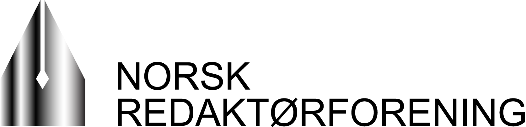 Kjære medlem, du innkalles herved tilNorsk Redaktørforenings landsmøteOnsdag 10. mai 2023 (nøyaktig klokkeslett kommer senere, men det vil bli på ettermiddagen)Møtet vil avviklet på Hotel Norge i BergenEtter vedtektene skal landsmøtet i NR ha følgende dagsorden:1. Styrets forslag til dagsorden og forretningsorden for landsmøtet.2. Styrets beretning for landsmøteperioden.3. Styrets regnskap for landsmøteperioden.4. Andre saker, som vedtektsendringer, faglig handlingsprogram, spørsmål av prinsipiell    og praktisk betydning for ytringsfriheten, medienes samfunnsrolle og journalistikken.5. ValgLandsmøtet kan ikke treffe vedtak i saker som ikke er ført opp på dagsorden med mindre 2/3 av de frammøtte godtar det.Ved valgene velger landsmøtet:1. Styre bestående av leder, nestleder og 7 medlemmer, samt 5 varamedlemmer, alle med funksjonstid på 2 år. Styret skal som hovedregel bestå av minst 4 kvinner og minst 4 menn.2. Valgkomité bestående av leder, to medlemmer og ett varamedlem.3. Revisor. Valgkomiteens leder er Ove Mellingen, ansvarlig redaktør i Telemarksavisa.Forslag som ønskes behandlet på landsmøtet må være NR-styret i hende senest 4 uker før landsmøtet, ifølge NR-vedtektene § 5. Det betyr at slike forslag må være ankommet NR-sekretariatet senest onsdag 12. april 2023.Saksdokumenter til landsmøtet vil være tilgjengelig på NRs hjemmesider senest to uker før landsmøtet, det vil si onsdag 26. april 2023.Oslo, 1. februar 2023Eirik Hoff LysholmstyrelederDATOSTEDARRANGEMENT – TEMAMERKNADER2023Fre 10. - sønd 12. febrStjørdalHellkonferansenTirs 14. febrOsloMedierettseminarTirs 21. - torsd 23. marsOsloNJs landsmøteTors 23. - lørd 25. marsHamarNorsk Lokalradioforbunds landskonferanseTirs 28. marsdigitaltStyremøte kl 16.00Fred 21. - søn 23. aprilTønsbergSKUPFre 21.- søn 23. aprilTromsøLLAs landsmøteOns 3. maiPressefrihetens dagTirs 9. maiBergenStyremøte kl 17.00Tirs 9. maiBergenKom-sammen-arrOns 10. maiBergenNRs landsmøte/MedielederOns 10. - fred 12. maiBergenNordiske MediedagerTirs 6. juniUtøya?StyremøteMand 14.- torsd 18. augArendalArendalsukaTorsd 31. augOsloVelkomstseminar for nye NR-medlemmerArrangeres kl 13.00-18.00Tirsd 19. septdigitalt?Styremøte kl 16.00Lørd 21. oktOsloDataskupLørd 27.-sønd 29. oktOsloGull og gråsteinTirsd 31. oktOsloRegionledersamling kl 13.00Tirsd 31. oktOsloStyremøte kl 17.00 Avsluttes med felles middag med styret og regionlederneOnsd 1. – tors 2. novOsloHøstmøtetFred 10. – sønd 12. novTromsøSvarte NattaTirs 28. nov digitaltStyremøte kl 16.0020132014201520162017201820192020202120222013Vårmøtet120125 (Bg)119 (Bg)139 (Bg)95 (Trh)121 (Bg)128 (Bg)avlyst125 (dig)220Høstmøtet110 (Gm)100 (Gm)127(Oslo)142 (Oslo)116 (Bg)119 (Oslo)105 (Tromsø)114130 (Oslo)112 (Oslo)Bli en bedre redaktør IBli en bedre redaktør IIVelkomstseminar182516201122221937(dig)22+1217Ny i redaktørrollen10813Komp: Innsyn5-8-Komp: Rettslige rammer10-Komp: Slik unngår du…222015+271213211725Komp: Ledelse15125129+54+67+8Komp: Medarbeidere118410875Komp: Lov og plakat9Komp: Arbeidsrett138788+46+814Komp: Opphavsrett101016-11+814+6-14+523Komp: Lov, plakat, etikk667+4101617Komp: Digitalredaktører17129-Komp: Digitalt kildevern98-Komp: Sosiale medier1010NR Kompetanse MoR*8NR Kompetanse NNR202520NR Kompetanse RoARNR Kompetanse Vestafj109Topplederseminar– del 1, 2, 318 (1)18 (2)+ 14(3)Kurs fagpresseredaktører1421Teknologi-kurs -samarb m IJ9Digital redaktørlunsj 11550Totalt369373400385319354348155513456